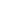 Neiva, 11 de marzo de 2021DERECHO DE PETICIÓNMinisterio de Trabajo y Seguridad SocialNeiva, Huila, ColombiaEstimados Señores: Ministerio de Trabajo y Seguridad SocialDepartamento de Registro LaboralNeiva, Huila, ColombiaAsunto: Derecho de Petición para corrección de información laboral incorrectaYo, ALEXANDER OLMEDO LINDARTE, identificado con cédula de ciudadanía número 9694012 expedida en Neiva, Huila, en ejercicio del derecho de petición que consagra la Ley 1755 de 2015 - Ley de Derecho de Petición, respetuosamente solicito lo siguiente:Deseo presentar una solicitud de corrección de la información laboral incorrecta que figura en mi historial laboral. He constatado discrepancias en los datos registrados, los cuales no corresponden fielmente a mis períodos de empleo y aportes a la seguridad social.Fundamento mi petición en la legislación colombiana mencionada, la cual garantiza mi derecho a solicitar la rectificación de información errónea que afecta mi historial laboral y mis derechos en el ámbito laboral y de seguridad social.Adjunto a esta petición los documentos y soportes pertinentes que evidencian las inconsistencias en mi historial laboral, así como cualquier otro documento que pueda ser útil para respaldar mi solicitud.Agradezco su pronta atención a este asunto y solicito que se realice la corrección correspondiente en mi historial laboral. Por favor, envíen su respuesta a la dirección indicada al pie de mi firma.Atentamente,Alexander Olmedo LindarteCédula: 9694012 de Neiva, HuilaTeléfono: 3152634084Dirección: Carrera 5 # 10-50, Neiva, HuilaCorreo Electrónico: alexander.olmedo.lindarte@hotmail.com